MSDM 22 Maret 2021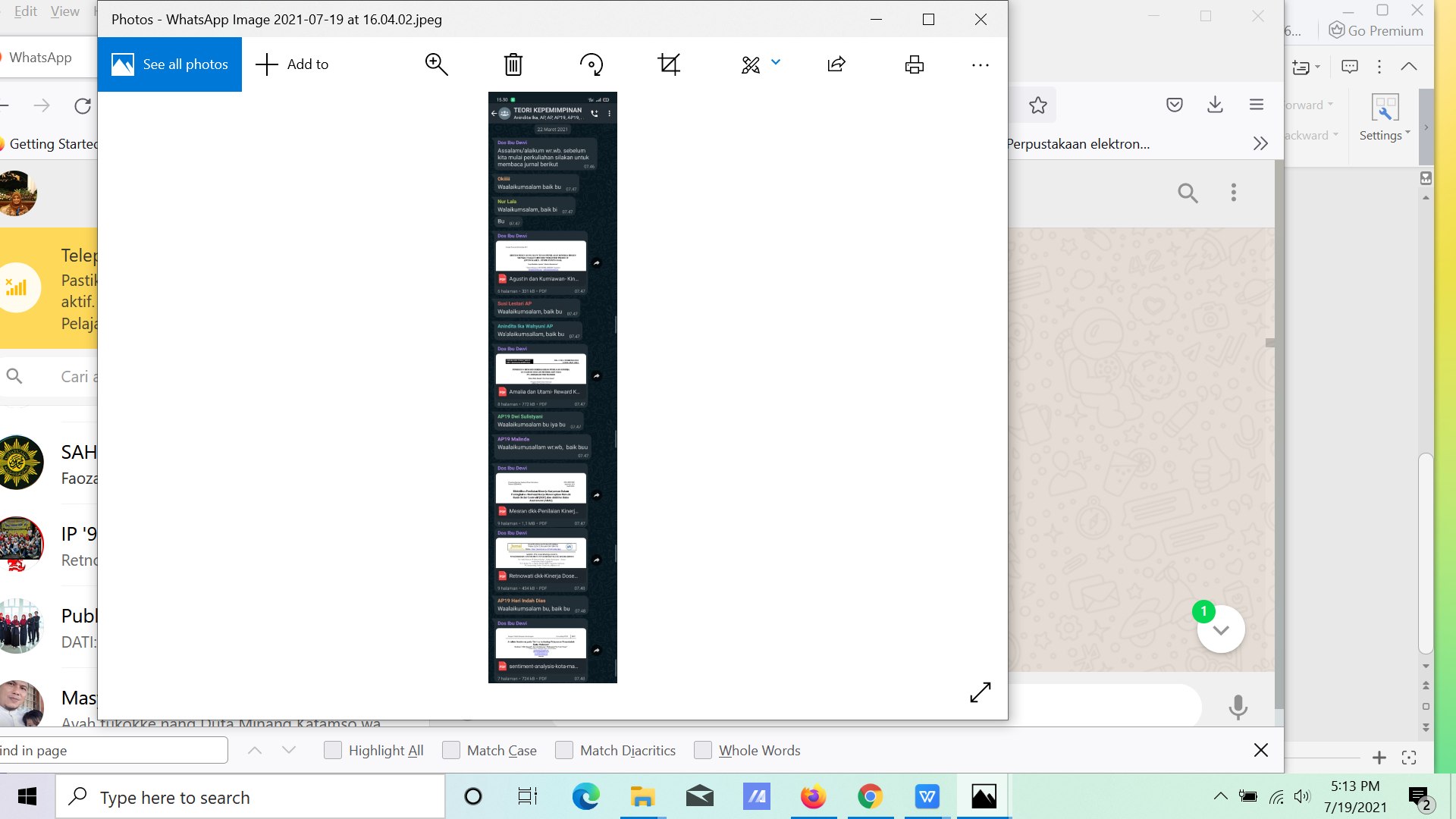 